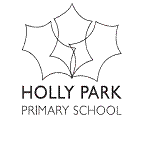          Holly Park School                                         Customer Services PolicyHolly Park is committed to providing excellent customer service and a positive experience for all visitors.Every member of staff is responsible for providing good customer service and making sure all visitors are made to feel comfortable and respected.This policy establishes how Holly Park deals with customers in order to improve its services and meet the needs of customers more effectively.Aims Of Our SchoolTo ensure that we inspire in all pupils, a love of learning;To equip all pupils with the self-confidence necessary to constructively influence their own lives and to develop into caring competent adults;To ensure that all pupils have an equal opportunity to take part in the life and work of the school;To be a place every child remembers with affection.WE AIM TO DEVELOP PUPILS WHO…………..Gain good basic skills and are valued, respected and celebratedHave a strong moral, cultural, emotional, spiritual and social purposeDevelop healthy minds and healthy bodiesAre rounded individuals who believe in their own potentialHave high standards of behavior and tolerance by developing respect and responsibility for themselves and their communityWill be good citizens of the future who understand the principles of British Values.Take an active part in the life and work of the school and have a desire to go on learning throughout lifeHave self esteem, self confidence, self discipline and responsibilityAre excited by their learning and take pride in their learningObjectives Of This PolicyWe are committed to providing high quality customer care in order to ensure:A positive working environment.A welcoming and friendly atmosphere.A professional and accessible environment for all visitors.A close working relationship between pupils, parents and the wider community.An effective and efficient response to customer concerns/complaints.Queries are addressed quickly and efficientlyCustomer privacy is respected.We work inclusively with all.ProceduresWho are our customers?These are all the people who come into direct contact with the school, who need information, help or any other enquiries.These may include:Parents/carers and family members.Visitors from other schools or educational establishments.Members of the local community.Visiting speakers.Emergency services.Professionals from various agenciesSecurityAll visitors should be made to feel welcome and a member of staff will show interest in their needs.All visitors should be asked to sign in and out of the building.All visitors will be issued with a ‘visitor’s badge’ for easy identification which needs to be displayed on them at all times. It is to be returned to the school when signing out.All visitors will be made aware of fire and lockdown proceduresAccessibilityAll customers or visitors who contact the school in person or via email/telephone will be treated professionally and courteously.All customers are treated equally and made to feel comfortable and included.Customers should be able to easily access information. For instance, via newsletters, the school website, letters about school events, reports and data on pupils’ progress.Teachers will not respond to e-mails sent to them by parents. Parents wishing to speak with the class teacher/ Headteacher or any other member of staff may need to make an appointment as that member of staff may not be available to speak with a parent without noticeCustomers should be able to contact the school in order to speak to the appropriate member of staff.If the member of staff is unavailable, a message will be sent to the concerned person with the details, and the call will be returned as soon as possibleReception/FoyerThe reception/Foyer area should be kept neat and tidy.The Foyer is a mobile phone free areaA waiting area is kept for visitors and parents.The reception is manned by a member of staff.Copies of some school literature e.g  newsletters are available on a stand in the foyerCopies of the full range of school literature is available on the school websitePhotographs of staff and governors are on display in the foyerCopies of some of our important information such as British values, school values, aims and the Holly Park helping hands are on display in the foyerCopies of recent certificates, awards and trophies are on display in the foyerTelephone callsOffice staff members are appropriately instructed to deal with telephone enquiries promptly in a courteous and effective manner.There is clear messaging on the procedure to be followed if the person is not available to take the call.If the customer is making a complaint, the initial response must be neutral, followed by a request to meet or discuss with a senior member of staff. Office staff members will not put up with threatening or unpleasant phone calls. If the situation is serious and the customer becomes abusive, they will be asked to stop the behaviour and be warned that if it continues then the office member will have to end the call. This will be said calmly. If the call needs to be ended then it will be escalated to a member of the leadership team.FeedbackThe school is always welcome to feedback and suggestions from the public.The school will regularly consult with parents and pupils through annual anonymous questionnaires to discuss how customer service can be improved.A clear complaints procedure is established for customers who wish to raise a concern or complaint. The school will try to resolve all complaints informally and promptly.The Holly Park Parent/Visitor Code of ConductHolly Park strives to work effectively to implement this Customer Policy in order to improve our focus on the customer The school also has a Parent/Visitor Code of Conduct which we expect all of our customers to follow. This is available on the school website and is sent out to parents annually in September. Should any of the negative behaviours mentioned in that code of conduct occur on school premises the school may feel it is necessary to contact appropriate authorities and ban the offending adult from entering the school grounds. We trust that parents and carers will assist our school with the implementation of this policy and the code of conduct.Document ControlRevision HistorySigned by DistributionVersionRevision DateRevised ByRevision1.0April 2018Ann Pelham Written in line with GDPR1.1Summer 2018Full govsRatifiedNameSignatureDateHeadteacherAnn PelhamChair of GovernorsAndrew Ballam DaviesShared withStaff via school serverParents via WebsiteGovernors via committee meetingsDate for next reviewSummer 2019